Publicado en Benidorm (Alicante) el 08/06/2021 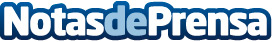 Hotel Colors Benidorm. El primer Hotel**** LGTB de la Costa BlancaEl Hotel Colors  Benidorm se inaugura el próximo día 11 de junio de 2021 en un enclave natural en el término municipal de Benidorm. Este Hotel se convierte en el primer cuatro estrellas LGTBI de toda la provincia de Alicante, e incorporará la única discoteca de ambiente homosexual de la Costa BlancaDatos de contacto:Carlos Lamm722261753Nota de prensa publicada en: https://www.notasdeprensa.es/hotel-colors-benidorm-el-primer-hotel-lgtb-de Categorias: Nacional Viaje Música Valencia Entretenimiento Turismo Restauración http://www.notasdeprensa.es